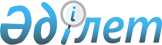 О мерах по реализации Послания Главы государства народу Казахстана от 29 января 2010 года "Новое десятилетие - новый экономический подъем - новые возможности Казахстана"Указ Президента Республики Казахстан от 17 февраля 2010 года № 925      ПОСТАНОВЛЯЮ:

      1. Утвердить прилагаемый Общенациональный план мероприятий по реализации Послания Главы государства народу Казахстана от 29 января 2010 года "Новое десятилетие - новый экономический подъем - новые возможности Казахстана" (далее - Общенациональный план).



      2. Правительству Республики Казахстан:



      1) обеспечить неукоснительное и своевременное исполнение мероприятий Общенационального плана, а также проведение на системной основе информационно-разъяснительной работы по положениям Послания Главы государства народу Казахстана от 29 января 2010 года "Новое десятилетие - новый экономический подъем - новые возможности Казахстана";



      2) ежегодно, к 25 января и 25 июля, по итогам полугодия и года представлять в Администрацию Президента Республики Казахстан информацию о ходе выполнения Общенационального плана.



      3. Первым руководителям государственных органов, непосредственно подчиненных и подотчетных Президенту Республики Казахстан, центральных и местных исполнительных органов, других государственных органов обеспечить неукоснительное и своевременное исполнение мероприятий Общенационального плана.



      4. Контроль за исполнением настоящего Указа возложить на Администрацию Президента Республики Казахстан.



      5. Настоящий Указ вводится в действие со дня подписания.      Президент

      Республики Казахстан                       Н. НазарбаевУТВЕРЖДЕН          

Указом Президента      

Республики Казахстан    

от 17 февраля 2010 года № 925 

Общенациональный план мероприятий по реализации Послания

Главы государства народу Казахстана от 29 января 2010 года

"Новое десятилетие - новый экономический подъем - новые

возможности Казахстана"Примечания: расшифровка аббревиатур:

АРДРФЦА - Агентство по регулированию деятельности регионального

финансового центра города Алматы Республики Казахстан

АБЭКП - Агентство Республики Казахстан по борьбе с экономической и

коррупционной преступностью (финансовая полиция)

АДСиЖКХ - Агентство Республики Казахстан по делам строительства и

жилищно-коммунального хозяйства

АЗК - Агентство Республики Казахстан по защите конкуренции

АИС - Агентство Республики Казахстан по информатизации и связи

АРЕМ - Агентство Республики Казахстан по регулированию естественных

монополий

АФН - Агентство Республики Казахстан по регулированию и надзору

финансового рынка и финансовых организаций

АО "НУХ "КазАгро" - акционерное общество "Национальный управляющий

холдинг "КазАгро"

АО "ФНБ "Самрук-Казына" - акционерное общество "Фонд национального

благосостояния "Самрук-Казына"

ГП - Генеральная прокуратура Республики Казахстан

КНБ - Комитет национальной безопасности Республики Казахстан

МВД - Министерство внутренних дел Республики Казахстан

МЗ - Министерство здравоохранения Республики Казахстан

МИД - Министерство иностранных дел Республики Казахстан

МИТ - Министерство индустрии и торговли Республики Казахстан

МКИ - Министерство культуры и информации Республики Казахстан

МО - Министерство обороны Республики Казахстан

МОН - Министерство образования и науки Республики Казахстан

МООС - Министерство охраны окружающей среды

МЧС - Министерство по чрезвычайным ситуациям Республики Казахстан

МСХ - Министерство сельского хозяйства Республики Казахстан

МТК - Министерство транспорта и коммуникаций Республики Казахстан

МТС - Министерство туризма и спорта Республики Казахстан

МТСЗН - Министерство труда и социальной защиты населения Республики

Казахстан

МФ - Министерство финансов Республики Казахстан

МЭБП - Министерство экономики и бюджетного планирования Республики

Казахстан

МЭМР - Министерство энергетики и минеральных ресурсов Республики

Казахстан

МЮ - Министерство юстиции Республики Казахстан

НБ - Национальный Банк Республики Казахстан

ОБСЕ - Организация по безопасности и сотрудничеству в Европе

СМИД - Совет министров иностранных дел

СПК - социально-предпринимательские корпорации
					© 2012. РГП на ПХВ «Институт законодательства и правовой информации Республики Казахстан» Министерства юстиции Республики Казахстан
				№

п/пНаименование

мероприятияФорма

завершенияОтветственные

исполнителиСрок

исполнения123451. Меры по реализации Стратегического плана развития

Республики Казахстан до 2020 года
Диверсификация экономики - ключ к успеху
1.Принятие

межотраслевого

плана научно-

технологическо

го развития

страны до 2020

годапостановление

ПравительстваМИТ, МОН, МЭМР,

МСХ, МТК, МЭБП,

МЗ, МООС,

МТСЗН, АДСиЖКХ,

АИС, АО "ФНБ

"Самрук-Казына"

, АО "НУХ

"КазАгро"сентябрь 2010

года2.Создание

управляющих центров

(штабов) по

реализации

инвестиционных

проектов в

рамках Карты индустриализации

на республикан-

ском и регио-

нальном уровняхраспоряжение

Премьер-

МинистраМИТ, МЭБП,

заинтересован-

ные

государственные

органы, акимы

гг. Астаны и

Алматы,

областейфевраль 2010

года3.Разработка и

внесение в

Парламент

нового проекта

Закона

Республики

Казахстан "О

науке"проект ЗаконаМОН, МИТ, МСХфевраль 2010

годаПривлечение инвестиций
4.Разработка и

внесение в

Парламент

проекта Закона

Республики

Казахстан,

предусматрива-

ющего внесение

изменений и

дополнений в

законодательство

по вопросам

концессийпроект ЗаконаМЭБП, МИТ, МТК,

МЭМР, МОН,

МТСЗН, МТС, МЗ,

МФ, АЗК, АРЕМ,

АФН, НБ (по

согласованию),

акимы гг.

Астаны и

Алматы,

областеймай 2010 годаПредпринимательство - движущая сила новой экономики
5.Разработка

бюджетной

программы по

развитию

предприниматель

ства в регионах

"Дорожная карта

бизнеса - 2020"постановление

ПравительстваМЭБП, МИТ, МСХ,

МЭМР, МТСЗН,

акимы областей,

гг. Астаны и

Алматыапрель 2010 года6.Проведение

реорганизации

СПК с учетом их

создания во

всех регионах и

принятие

решения о

передаче СПК

местным

исполнительным

органампостановление

ПравительстваМИТ, МФ, МЭМР,

МЭБП, СПК, АО

"ФНБ

"Самрук-Казына"

, акимы гг.

Астаны и

Алматы,

областейI квартал 2010

года7.Завершение

передачи СПК

местным

исполнительным

органаминформация в

Администрацию

ПрезидентаМФ, МИТ, МЭМР,

МЭБП, СПК, АО

"ФНБ

"Самрук-Казына"

акимы гг.

Астаны и

Алматы,

областейII квартал 2010

года8.Разработка и

внесение в

Парламент

проекта Закона

Республики

Казахстан "О

специальных

экономических

зонах"проект ЗаконаМИТ, МФ, МЭБП,

МЮ, МЭМР, МТК,

МТС, МИД,

МТСЗН, МОН,

АИС, АО "ФНБ

"Самрук-Казына"

, акимы гг.

Астаны и

Алматы,

областейоктябрь 2010

годаРазвитие регионов - развитие страны
9.Разработка

проектов

программ

развития

территорийинформация в

Администрацию

ПрезидентаМЭБП, МЧС, МСХ,

АЗК, АДСиЖКХ,

акимы гг.

Астаны и

Алматы,

областейиюль 2010 годаБазовые условия реализации Стратегического плана развития

Республики Казахстан до 2020 года
10.Разработка и

внесение в

Парламент

проекта Закона

Республики

Казахстан "О

внесении

изменений и

дополнений в

Закон

Республики

Казахстан "О

республиканском

бюджете на 2010

- 2012 годы", в

том числе пре-

дусматривающего

увеличение

заработной

платы

работникам

бюджетной сферы

с 1 апреля 2010

года на 25 %проект ЗаконаМЭБПфевраль 2010

года11.Разработка

проекта

Концепции

формирования и

использования

средств

Национального

фонда

Республики

Казахстанпроект Указа

ПрезидентаМЭБП, МФ, НБ,

АФНмарт 2010 года12.Разработка и

внесение в

Парламент

проекта Закона

Республики

Казахстан по

вопросам

регулирования

банковской

деятельности и

финансовых

организаций в

части

минимизации

рисковпроект ЗаконаАФН, НБ, МФ,

МЭБПдо 1 июля 2010

года13.Принятие мер по

дальнейшему

росту

капитализации и

ликвидности

фондового рынка

страныинформация в

Администрацию

ПрезидентаАРДРФЦА, МФ,

НБ, АФН, МЭБП,

МИТ, АО "ФНБ

"Самрук-Казына"по итогам

полугодия2. Человек - главное богатство страны
Образование
14.Разработка

отраслевой

программы

"Балапан",

направленной

на повышение

уровня

обеспечения

детей

дошкольным

образованием и

воспитаниемпостановление

ПравительстваМОНдо 1 мая 2010

года15.Разработка и

внесение в

Парламент

проекта Закона

Республики

Казахстан "О

статусе

Назарбаев

Университета,

Назарбаев

Фонда,

Назарбаев

интеллектуаль-

ных школ", в

том числе

регулирующего

создание трех

научных

центров: Центра

науки о жизни,

Международного

инструменталь-

ного центра и

Центра

альтернативной

энергетикипроект ЗаконаМОН, МИТ,

заинтересован-

ные

государственные

органымарт 2010 годаЗдравоохранение
16.Разработка и

внесение в

Парламент

проекта Закона

Республики

Казахстан "О

внесении

изменений и

дополнений в

некоторые

законодательные

акты Республики

Казахстан по

вопросам

государственных

предприятий в

сферах образо-

вания и здраво-

охранения"проект ЗаконаМЭБП, МОН, МЗ,

МФ, МЮмарт 2010 года17.Выработка

комплекса мер

по развитию

массового

спорта в

Казахстанепредложения в

Администрацию

Президента,

Канцелярию

Премьер-

МинистраМТС, акимы гг.

Астаны и

Алматы,

областейдо 1 апреля 2010

годаПолитика в области жилищно-коммунального

сектора и водообеспечения
18.Принятие

отраслевой

программы

модернизации

жилищно-

коммунального

хозяйства до

2020 года,

предусматрива-

ющей

продолжение

работы по

водообеспечению

сельских

населенных

пунктов и малых

городовпостановление

ПравительстваАДСиЖКХ, МСХ,

МЭМР, МООС,

АРЕМ, АЗК,

акимы гг.

Астаны и

Алматы,

областейноябрь 2010 года3. Внутриполитическая стабильность - надежный фундамент

реализации Стратегического плана развития

Республики Казахстан до 2020 года
19.Выработка

предложений по

проведению

администра-

тивной реформы

в правоохрани-

тельных органахинформация

Главе

государстваАдминистрация

Президента, ГП

и иные

правоохрани-

тельные органыапрель 2010 года20.Разработка и

внесение в

Парламент

проекта Закона

по реформирова-

нию правоохра-

нительной

системыпроект ЗаконаГП и другие

правоохрани-

тельные органыоктябрь 2010

года21.Проведение

широкой

информационно-

пропагандист-

ской работы по

разъяснению

основных

положений

Стратегического

плана развития

Республики

Казахстан до

2020 года и

Послания Главы

государства

народу

Казахстана

"Новое

десятилетие

- новый

экономический

подъем - новые

возможности

Казахстана"

совместно с

институтами

гражданского

обществаинформация в

Администрацию

ПрезидентаМКИ,

заинтересован-

ные

государственные

органы25 июля, 25

декабря 2010

года4. Внешняя политика
22.Проведение

неформального

СМИД ОБСЕ в г.

Алматы (июль

2010 г.)информация в

Администрацию

ПрезидентаМИД, МЮ, КНБ,

МО, МВД, ГП,

МЧС, МТК,

МЗ, МКИ, МОН,

АИС, акимы гг.

Астаны и

Алматыдекабрь 2010

года23.Проведение

саммита ОБСЕ в

г. Астане

(ноябрь-декабрь

2010 г.) по

актуальным

проблемам

безопасности в

зоне

ответственности

ОБСЕ, ситуации

в Афганистане и

вопросам

толерантностиинформация в

Администрацию

ПрезидентаМИД, МЮ, КНБ,

МО, МВД, ГП,

МЧС, МТК,

МЗ, МКИ, МОН,

АИС, акимы гг.

Астаны и Алматыдекабрь 2010

года